TERMO DE RESPONSABILIDADE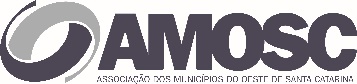 SISTEMA APROVI – IDENTIFICAÇÃO DO MUNICÍPIOII - IDENTIFICAÇÃO DOS USUÁRIOS APTOS PARA ACESSO AO SISTEMAIII - IDENTIFICAÇÃO DO RESPONSÁVEL PELA SOLICITAÇÃOCOMO PROCEDER:- Favor preencher, assinar e scannear esse documento- Enviar o documento scanneado para informatica1@amosc.org.br Nome do Município:Nome completo e CPF (se engenheiro) do(s) usuário(s):Permissão:( ) Prefeitura ( ) Engenheiro Login atual de acesso (se possuir)TERMO DE RESPONSABILIDADEComprometo-me a:Não me ausentar da estação de trabalho sem bloquear ou encerrar a sessão em uso do Sistema, garantindo assim a impossibilidade de acesso indevido por pessoas não autorizadas;Não fornecer a senha de acesso ao sistema a demais servidores ou terceiros;Responsabilizar-me pelas informações prestadas no Sistema Aprov com acesso de minha senha;      _________________________________________________________________________________Assinatura do(a) Responsável___ / ___ / 2021